¿NECESITA SEGURO MÉDICO? A CONTINUACIÓN EXPLICAMOS CUATRO DATOS QUE DEBE SABER:- La inscripción abierta en la oferta de seguros médicos comienza el 1 de noviembre y termina el 15 de diciembre en este enlace: HealthCare.govEntre en esta página cuanto antes para evitar esperas y problemas de última hora. - Sea usted un cliente nuevo, o un usuario buscando mejores ofertas, debe saber que el plazo para inscribirse es el mismo para todos: el 15 de diciembre.- La cobertura médica es económicamente más accesible de lo que en principio pudiera parecer. Con ayuda financiera, puede encontrar un seguro con una cuota  mensual de entre 50 y 100 dólares.  - Disponemos de ayuda gratuita si necesita asistencia o más información sobre sus opciones y sobre el proceso de inscripcción. Llámenos al 1-800-318-2596 o visite nuestra página web: http://localhelp.healthcare.gov Algunas de las agencias de los QC pueden también aportarle mayor información y ayudarle en el proceso de inscripción:  	1. Unity Point Health, Tfno: 888-275-5236	2. Project Now Senior Center   309-788-6335 	(si tiene 60 años o más o alguna discapacidad)	 3. Community Health Care, Inc. (Mateo)  563-336-3202 (l-v 8AM-5PM)(Muchos agentes de seguro locales pueden también ayudarle)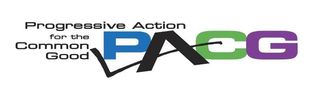 (www.pacgqc.org)